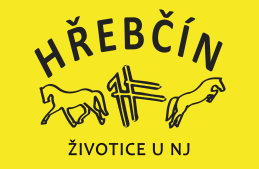 Rozpis PRVNÍ LAŠSKÉ VÝSTAVY PONY Plemenné knihy ČSP                                                                                                            a SPORTOVNÍCH A UŽITKOVÝCH PONY všech plemen a typůHřebčín HF Životice u Nového JičínaÚterý 8. května 2019  od 10.hodinVystavované kategorie:Chovná - Plemenná kniha Český sportovní pony1. Hříbata roční, dvouletá, tříletá                                                                                         2. Chovné klisny 3. Plemenní hřebci   B. Sportovní a užitková – všech plemen a typůMalé koně všech plemen a typů (i bez známého původu) s KVH do 156cmHodnocení: Kategorie chovná  – typ, exteriér, pohyb, původ, event. výsledky v plemenitběKategorie sportovní a užitková – typ, exteriér, pohyb, event. výsledky ve sportuZ obou kategorií:                                                                                                                                                                                                                                                                                         Nejlépe připravená dvojice na výstavu – kůň a mladý předváděč do 14 rokůHodnotící komise:  Jana Lošáková, Ing. Roman KlosPřihlášky:   do 2.května 2019 do 20.hodin                                                                                                           Písemně na adresu:  Bc. Michaela Čípová Rivcová, Hodslavice 3, 742 71                                                                                                                                           Nebo na e-mail: rivcovamichaela@seznam.czTel: 774 68 13 13V přihlášce uveďte:jméno poníkakategorii, do které ho hlásíteplemenopohlavíbarvunarozenípůvodvýsledky v plemenitbě či sportovní kariéru  (dobrovolné údaje)jméno majitele koně  jméno a stáří předvádějícíhoV 10.hodin budou začínat pony plemenné knihy ČSP, poté bude kategorie pony sportovní a užitkové, předběžný čas zahájení druhé kategorie bude zveřejněn po uzávěrce přihlášek. V Životicích u Nového Jičína, dne 9.4.2019                                                               Stanislav Hošák,  předseda JK Hřebčína HF Životice u NJ